ANGLICKÝ JAZYKPovinný úkol k odevzdání:termín zadání: 21. 4. 2020termín odevzdání: 26. 4. 2020vyučující: Ing. Věra BerkováMilí rodiče, milé děti, děkuji za vypracované úkoly. Velmi vás chválím. I když jsem si všimla některých opakovaných chyb, proto přikládám výuková videa. Poprosím, děti, namalujte mi u cvičení smajlíka  podle toho, jak vám to šlo. Abychom se příště mohli na problematické jevy třeba zaměřit více. Ještě si jednou zopakujeme řadové číslovky. https://www.youtube.com/watch?v=DdlAycnaOD8Taky jsem zjistila, že bychom si potřebovali trochu osvěžit přítomný čas prostý u sloves – třetí osoba čísla jednotného (he does, she works, it starts,…). https://www.youtube.com/watch?v=nlk6GOe8qbk A ještě si z minule zopakujeme tvorbu data.https://www.youtube.com/watch?v=VBC1rCL8dRoI nadále pracujte s poslechy k učebnici. (Jsou stále ke stažení https://ulozto.cz/file/1XA1X7jQiB8B/hello-kids-5-mp3-zip).  Byla bych ráda, kdyby si děti rozložily procvičování nové látky do více dnů a k procvičené látce se vracely. Ale pokud to nejde, nedělejte si s tím hlavu. Držím pěsti, ať se vám vše daří. Kdybyste potřebovali jakoukoliv konzultaci, ráda se vám budu věnovat. Dejte mi do emailu vědět, zda byste měli zájem o online výuku. S pozdravem Věra Berková Pokračování - Lekce 17 – What’s the date? … Jaké je datum?školní sešit: zapiš do školního sešitu následující text.						21st AprilTheme: 	AT, IN, ON … časové předložky - předložky, které se pojí s časovým údajem:AT – používáme, když mluvíme o konkrétním časeI get up at 6:00 AM. Vstávám v šest hodin.I go to school at 7:00 AM. Do školy odcházím v sedm hodin.I do my homework at 3.15 PM. Úkoly si dělám v 3:15IN – používáme, když mluvíme o části dne a nebo o ročním obdobíIn the morning I have breakfast. Ráno snídám.In the afternoon I play games. Odpoledne hraju hry.In the evening I watch TV. Večer se dívám na televizi. We often swim in summer.  V létě často plaveme.ON - používáme, když mluvíme o konkrétním dni On Monday I play football.   V pondělí hraju fotbal.On Saturday I play tennis. V sobotu hraju tenis. Do školního sešitu dále přepiš následující věty. Zkus doplnit vhodnou předložku-at, in, on. Pak věty přelož do češtiny a také zapiš do sešitu._____ Monday I go to school._____ 6 o´clock I get up._____ 11.30 I have lunch._____ the afternoon I play games._____ Saturday I´m at home._____ summer it doesn’n snow._____ winter it‘s my birthday._____ the evening I read a book._____ the morning I´m at school._____ 3.00 PM I do my homework._____ 7.45 PM I watch TV._____ Friday I play games with my friends.Učebnice: str. 37/cv. 4, 5, 7 + přečíst a naučit se novou slovní zásobu dole na str. 37str. 37/cv. 4 – přečti, přelož a zapamatuj si str. 37/cv. 5 – poslouchej a nacvič čtení letopočtůstr. 37/cv. 7 – poslechněte si několikrát oblíbenou dětskou písničku, zpívej a předváděj. Můžete si podívat na animovanou verzi písničky na youtube: https://www.youtube.com/watch?v=71hqRT9U0wgPracovní sešit: str. 36/4, str. 37/cv. 5, 6, 7, 8cv. 4: doplň správnou předložku, použij podle potřeby výklad v učebnici nebo ve školním sešitucv. 5: přiřaď slovo k zápisu jeho výslovnosti a přeložcv. 6: vyznač správné řešenícv. 7: odpověz podle skutečnosticv. 8: připomeň si stupňování přídavných jmen (warm (teplý) warmer(teplejší), cold(studený) colder (studenější) a doplň podle skutečnosti Úkol: Posledně jsme se naučili všechny měsíce v roce. Do sešitu nebo na volný list navrhni vlastní celoroční kalendář. Použij barvy, maluj nebo lep obrázky - zpracování je na tobě . Hotový návrh si pak uložíš do svého portfolia. Můžeš taky juknout na přiložený vzor, ale ten váš bude samozřejmě mnohem hezčí. 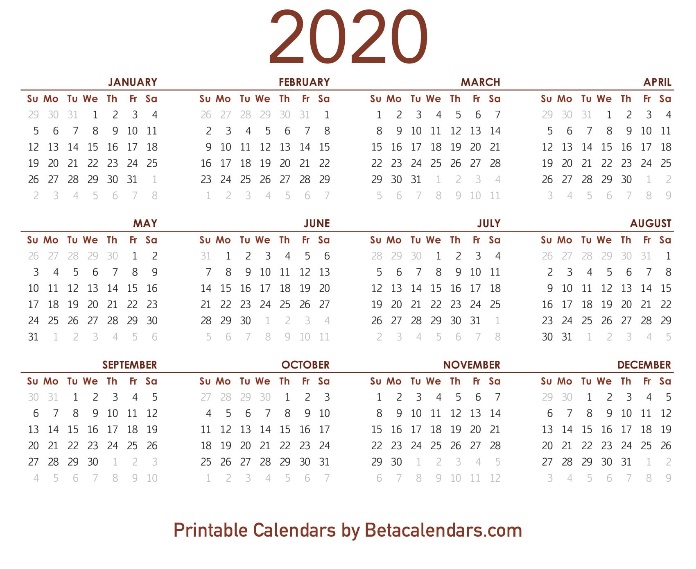 doporučené stránky k procvičování:https://skolakov.eu/anglicky-jazyk-4-trida/monthsVypracovaný úkol celý najednou – učebnice, pracovní sešit, školní sešit, testový sešit – nafoťte nebo naskenujte a obrázky hotové práce zašlete ke kontrole na gmail: vera.berkova@zsuj.cz. Už se moc těším.Do předmětu zprávy napište: Úkol č. 6 – 5.A - jméno žáka (např. Úkol č. 6 – 5. A – O. Berka). 